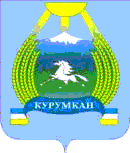 СОВЕТ ДЕПУТАТОВСЕЛЬСКОГО ПОСЕЛЕНИЯ «КУРУМКАН»671640, Республика Бурятия, с. Курумкан, ул. Балдакова, 13. Тел.: 8 (30149) 42-1-95, факс: 8 (30149) 41-4-63РЕШЕНИЕ № 8 – 1 от «11» октября 2019 года«О досрочном прекращении полномочий депутата Совета депутатов Аюшеева В.Г.»На основании Постановления Территориальной избирательной комиссии Курумканского района  №117 от 09.09.2019 г., в связи с избранием в депутаты районного Совета депутатов муниципального образования «Курумканский район» шестого созыва по Курумканскому четырехмандатному избирательному округу №4 Аюшеева Владислава Георгиевича, избранного в составе представительного органа муниципальное образование сельское поселение «Курумкан», в соответствии с частью 10 статьи 40 Федерального закона «Об общих принципах организации местного самоуправления в Российской Федерации», пунктом 22 статьи 25 Устава МО СП «Курумкан» Совет депутатов Решает:Прекратить досрочно полномочия депутата Совета депутатов МО СП «Курумкан» Аюшиева Владислава Георгиевича в связи с избранием в депутаты районного Совета депутатов муниципального образования «Курумканский район» шестого созыва по Курумканскому четырехмандатному избирательному округу №4. Опубликовать настоящее решение на официальном сайте органов местного самоуправления МО СП «Курумкан».Настоящее решение вступает в силу со дня его подписанияГлава МО СП «Курумкан»                                                       Ж.В.Гатапов                              